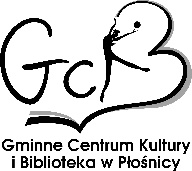 KARTA ZGŁOSZENIAPŁOŚNICKIE SPOTKANIE WOKALNE ,,Z PIOSENKĄ WESELEJ” (WYPEŁNIĆ DRUKOWANYMI LITERAMI - CZYTELNIE !!!)1. Imię i nazwisko solisty …………………………………..……………………………………………………………..2. Data urodzenia ………………………………………………………………………………………………………………3. Klasa ………………………………………………………………………………………………………………………………4. Imię i nazwisko opiekuna……………………………………………………………………………………………….5. Instytucja delegująca, placówka zgłaszająca (adres, tel., e-mail)……………………………………………………………………………………………………………………………………………………………………………………………………………………………………………………………………………………Repertuar:Tytuł piosenki…………………………………………………………………………..………………………………….Autor tekstu…………………………………………………………………………………………………………………Autor muzyki………………………………………………………………………………………………………………. ………………………….…………………….                                                          …....…......………………. Pieczątka instytucji delegującej                                                   Podpis instruktora,nauczycielaOŚWIADCZENIE O WYRAŻENIU ZGODY NA PRZETWARZANIE DANYCH OSOBOWYCH, ROZPOWSZECHNIANIE WIZERUNKU DZIECKA I PUBLIKACJĘ UTWORÓWOświadczam, że jestem opiekunem prawnym ……………………………………………………………………………………………………………, (imię i nazwisko Uczestnika konkursu)adres: …………………………………………. ……………… - …………….…… …………………….……….………………….……, (ulica) (kod pocztowy) (miejscowość)W związku z planowanym udziałem mojego dziecka w imprezie/wydarzeniu publicznym – konkursie:…………………………………………………………………………………………………………………………………………………………………………………………………………………………………………………………………………………………………………………………Informacja dotycząca przetwarzania danych osobowych –           UDZIAŁ W WYDARZENIUZgodnie z Rozporządzeniem UE 2016/679 z 27 kwietnia 2016 w sprawie ochrony osób fizycznych w związku z przetwarzaniem danych osobowych i w sprawie swobodnego przepływu takich danych oraz uchylenia dyrektywy 95/46/WE (ogólne rozporządzenie o ochronie danych) (zwanym dalej RODO) Administratorem Państwa danych osobowych jest Gminne Centrum Kultury i Biblioteka w Płośnicy ul. Kościelna 38 13-206 Płośnica Administrator wyznaczył Inspektora Ochrony Danych, z którym można się kontaktować w sprawie przetwarzania Państwa danych na adres email: iod_gckib@plosnica.pl lub pocztą tradycyjną na adres Centrum Kultury i Biblioteki w Płośnicy ul. Kościelna 38 13-206 PłośnicaDane osobowe Państwa dzieci będą przetwarzane w celu organizacji konkursu/przeglądu/imprezy sportowej/kulturalnej  pod nazwą PŁOŚNICKIE SPOTKANIE WOKALNE „Z  PIOSENKĄ WESELEJ”, który odbędzie się dnia 21.04.2022r. w  Płośnicy.Dane osobowe Państwa dzieci będą przetwarzane na podstawie udzielonej przez Państwa zgody – art. 6 ust.1 lit. a RODO. Podanie danych jest dobrowolne, a dane będą przetwarzane do czasu wycofania zgody.Przysługuje Państwu prawo do cofnięcia zgody w dowolnym momencie, które będzie skutkowało tym, że Państwa dziecko nie będzie mogło wziąć  udziału w wydarzeniu. Cofnięcie zgody pozostaje bez wpływu na zgodność z prawem przetwarzania, którego dokonano na podstawie zgody przed jej cofnięciem.Dane osobowe Państwa dzieci mogą być ujawniane podmiotom realizującym zadania na rzecz administratora danych osobowych, takim jak nasi partnerzy lub współorganizatorzy wydarzenia, tj. Urząd Gminy i  lokalna prasa.Przysługuje Państwu prawo do żądania od administratora danych osobowych dostępu do danych osobowych swojego dziecka, ich sprostowania lub ograniczenia ich przetwarzania.W przypadku, gdy podstawą przetwarzania jest Państwa zgoda mają Państwo prawo do żądania usunięcia danych.Przysługuje Państwu prawo do przenoszenia danych w zakresie w jakim są one przetwarzane w systemach informatycznych na podstawie udzielonej zgody.Przysługuje Państwu prawo wniesienia skargi do organu nadzorczego Prezesa Urzędu Ochrony Danych, ul. Stawki 2, 00-193 Warszawa.……………………………………………..………………………………………………………………………………………………………………………………………………………………………………………………………………………………………………….(imię i nazwisko [dziecka])Oświadczenie o wyrażeniu zgody przetwarzanie danych w celu organizacji wydarzeniaWyrażam zgodę na przetwarzanie danych osobowych mojego dziecka w celu organizacji konkursu/spotkania/imprezy kulturalnej i sportowej (skreślić niewłaściwe)  przez Centrum Kultury i Bibliotekę w Płośnicy .……………………….………………………..data, czytelny podpis rodzica